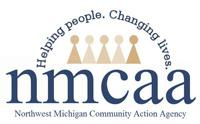 Collaborative Center and EHS Center-based Plan for Family Engagement Events, Workshops, Parent Meetings and Parent Advisory Meetings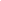 Copies: FSS/Coordinator saves originals & emails to supervisor, Collaborative and EHS Center-based Manager.  Rev 7/24/20       P:\Head Start Files\ADMIN\Procedures manual \Time Expense and Training \ Duration or Collaborative Center Plan Family Engagement Activ.doc         Receipt Process & Allowable Purchases Allowable costs and purchases for Family Engagement Events, Parent Meetings/Advisories and Workshops:Family Engagement Events - $60 allowed per program for each eventParent Meeting/Advisory – $30 allowed for food and water/beverages.Workshops – FSS may spend $40 per workshop but will spend less with low rsvp numbers. Workshops will focus on attachment-based parenting skills and resiliency – Your Journey Together (YJT), Building Your Bounce, For Now and Forever Booklets, Conscious Discipline, Circle of Security, Theraplay, Mindfulness, Ready Rosie. You may also use the Talk, Protect and Report bookmarks (Sexual abuse awareness and prevention) to facilitate discussion about what is highlighted on the bookmarks.   Other allowable purchases:1 Gas Card for enrolled families that attend Food and water for eventItems related to supporting the curriculumSafety items (carbon monoxide detectors, fire extinguishers, smoke detectors)Supplies related to the training itselfBooks Parent Fund Codes and receipts for expenses and charges:Type your specific program code in your expense sheet and write your program code on the reimbursement and vendor charge receipts. HS Collaborative Centers Parent Fund Code: 624-30-4540-99 EHS Collaborative Centers and NMCAA EHS Center-based Fund Code: 632-30-4508-99 For Blue Fish Fund Code: 630-30-4508-99Receipts for reimbursement: Scan together, in the same direction as one attachment and email these to your supervisor with your expense sheet. Not to the business office. Write your name, center location, the type of Family Engagement/Workshop/Meeting/Advisory or event, your specific parent fund code and the date submitted at the top of each receipt.  Charge account receipts: Scan together, in the same direction as one attachment.Write your name, center location and the type of Family Engagement/Workshop/Meeting/Advisory or event, the specific parent fund code and the date submitted at the top of each receipt.  Scan the charge account receipts and email to the businessoffice@nmcaa.net with your name and the center name in the subject line. CC Supervisor. Each item purchased must have a specific name. (If the receipt says, “Great Value $2.99,” write in the name of that food item.  Farmer’s Market Purchases: Write the specific items purchased and the price of each different item.Parent Sign in:Scan/email to DMT/ Chris Welton with your name and the center name in the subject line. Workshops: Clearly itemize Head Start and EHS families on the sign in.Copies: FSS/Coordinator saves originals & emails to supervisor, Collaborative and EHS Center-based Manager. Rev 7/24/20   P:\Head Start Files\ADMIN\Procedures manual \Time Expense and Training \ Duration or Collaborative Center Plan Family Engagement Activ.doc         Center / Teacher:FSS:Engagement Activity:Event location OR is this a virtual event?Time/Date:Coordinator approval for Engagement Activity: Use this form for all Family Engagement Events, Parent Meetings/Advisory, and Workshops using parent funds.You must choose an activity from our parenting Curriculum:  Your Journey Together or Building Your Bounce and include a small literacy activity, such as a nursery rhyme, finger play or chant. Circle the Family Engagement Outcomes that will be addressed:  Positive Parent-Child Relationships  Family Well-being        Families as Lifelong Educator        Families as Learners        Family Engagement in Transitions                            Family Connections to Peers and Community         Families as Advocates and Leaders        Circle resources that will be used:  Your Journey Together        Building Your Bounce        e deca        For Now and Forever booklets       Conscious Discipline       Circle of Security        Theraplay       Mindfulness activities/Mind Yeti        ReadyRosie             GOLD Data        Talk, Protect and Report bookmarksList expenses/charges below.  CC Teacher/FSS discusses plans with their coordinator. Describe your plan below, including what School Readiness Skills will be of focus:Use this form for all Family Engagement Events, Parent Meetings/Advisory, and Workshops using parent funds.You must choose an activity from our parenting Curriculum:  Your Journey Together or Building Your Bounce and include a small literacy activity, such as a nursery rhyme, finger play or chant. Circle the Family Engagement Outcomes that will be addressed:  Positive Parent-Child Relationships  Family Well-being        Families as Lifelong Educator        Families as Learners        Family Engagement in Transitions                            Family Connections to Peers and Community         Families as Advocates and Leaders        Circle resources that will be used:  Your Journey Together        Building Your Bounce        e deca        For Now and Forever booklets       Conscious Discipline       Circle of Security        Theraplay       Mindfulness activities/Mind Yeti        ReadyRosie             GOLD Data        Talk, Protect and Report bookmarksList expenses/charges below.  CC Teacher/FSS discusses plans with their coordinator. Describe your plan below, including what School Readiness Skills will be of focus:DateVendorAmountBalance